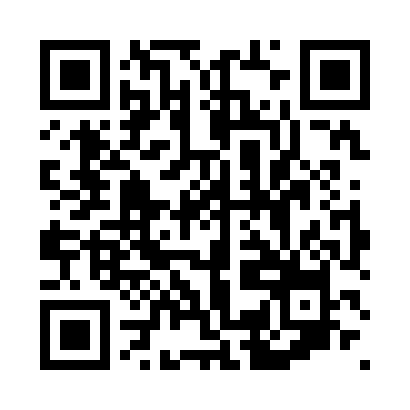 Ramadan times for Ze, CameroonMon 11 Mar 2024 - Wed 10 Apr 2024High Latitude Method: NonePrayer Calculation Method: Muslim World LeagueAsar Calculation Method: ShafiPrayer times provided by https://www.salahtimes.comDateDayFajrSuhurSunriseDhuhrAsrIftarMaghribIsha11Mon5:055:056:1412:173:276:196:197:2412Tue5:055:056:1412:163:266:196:197:2413Wed5:055:056:1312:163:256:196:197:2414Thu5:045:046:1312:163:246:196:197:2315Fri5:045:046:1312:163:236:196:197:2316Sat5:045:046:1212:153:236:186:187:2317Sun5:035:036:1212:153:226:186:187:2318Mon5:035:036:1212:153:216:186:187:2319Tue5:035:036:1112:143:206:186:187:2220Wed5:025:026:1112:143:196:176:177:2221Thu5:025:026:1012:143:186:176:177:2222Fri5:015:016:1012:143:176:176:177:2223Sat5:015:016:1012:133:166:176:177:2224Sun5:015:016:0912:133:156:176:177:2125Mon5:005:006:0912:133:146:166:167:2126Tue5:005:006:0912:123:136:166:167:2127Wed4:594:596:0812:123:136:166:167:2128Thu4:594:596:0812:123:136:166:167:2129Fri4:594:596:0712:113:146:156:157:2030Sat4:584:586:0712:113:146:156:157:2031Sun4:584:586:0712:113:156:156:157:201Mon4:574:576:0612:113:156:156:157:202Tue4:574:576:0612:103:156:156:157:203Wed4:574:576:0612:103:166:146:147:194Thu4:564:566:0512:103:166:146:147:195Fri4:564:566:0512:093:176:146:147:196Sat4:554:556:0512:093:176:146:147:197Sun4:554:556:0412:093:176:136:137:198Mon4:544:546:0412:093:186:136:137:199Tue4:544:546:0312:083:186:136:137:1910Wed4:544:546:0312:083:186:136:137:18